附件1曲沃县林业和草原有害生物灾害应急处置工作流程图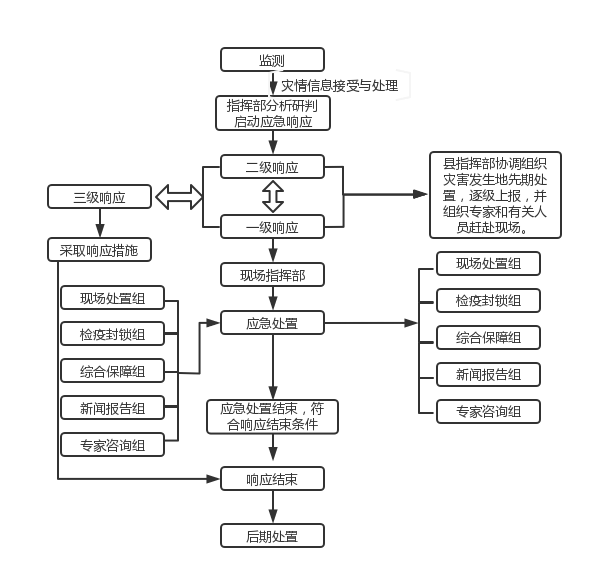 